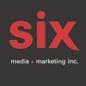 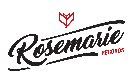 Simon Leoza
La nuée – First single from the album Albatross to be released April 30th on Rosemarie RecordsMontreal, February 2021 - After releasing three EPs between 2015 and 2019 under the pseudonym of Tambour, Montreal composer Simon Leoza will release his debut album, Albatross, on April 30th via Rosemarie Records.Today he shares the first single "La nuée", accompanied by a magnificent music video directed by Vincent René-Lortie. As moving as it is visually remarkable, the video is a wonderful illustration of Leoza's music.“From the very start of the project, Vincent asked me a lot about my inspirations and my intentions when composing the piece and we were able to establish some guidelines together. The idea of ​​family and childhood came up often and he wanted to shed a light on how a child can have different roles within a problematic family nucleus. The pandemic made the filming more complex, but everyone did a remarkable job. The end result is truly sublime with a texture that makes the colors vibrant and contributes to the cinematographic experience” explains Simon.Simon Leoza's cinematic, ambient and moving music evokes Nils Frahm and Max Richter as much as Ólafur Arnalds and Philip Glass. Endowed with a natural versatility and without any musical training, he has instinctively developed his own musical language over the years, which he communicates to his collaborators and musicians for the production of his works. With over 3.5 million streams online, his first three EPs captured the attention of national and international critics, who described his works as melancholic and grandiose, blending mellow acoustics and dreamlike landscapes steeped in nostalgia.Simon Leoza has composed the music for several short films, plays and other artistic projects. In 2020, he won two SOCAN Foundation Awards for Emerging Screen Composers in Image for "Best Original Score - Fiction" and "Best Original Theme" categories.Source: Rosemarie RecordsManagement : Sarah Labelle - sarah@simonleoza.comBooking: Rosemarie Records - Vincent Quirion | vincent@rosemarierecords.com